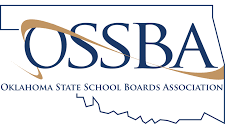 Parent Survey – Returning to School in the FallDear Parents:[District] Public Schools is busy planning for the 2020-21 school year. We can’t wait to welcome students back to the classroom, even though school may look different than it has in the past. As the current health crisis continues to evolve, it is impossible to know what the future holds; therefore, we must plan and prepare for different situations and challenges. Most importantly, students and staff must be safe. Our schools also must continue to be comfortable and welcoming places to work and to learn.We want to hear from you and your fellow [District] parents. What are your concerns for the fall, and how do you think we can best protect the health of students and staff? Please take a few moments to share your thoughts by completing the survey below no later than [date]. It is possible we will send you a similar survey again in July, if COVID-19 circumstances, or related safety recommendations, have changed.Thank you for your input and support. Together, we can develop the best plan possible for our district and community. Have a great summer!Sincerely,
[Name]
[Title]
BEGIN SURVEY
Where do your children attend school? Please select all that apply.[Please insert a list of all school sites.]______________________________________________________________________School begins in about two months. On a scale of 1-5, at this time, how comfortable are you with students attending school in person this fall?
Not Comfortable      	1       	2       	3      	4      	5      	Very Comfortable
______________________________________________________________________What are your concerns about your child or children returning to school? Please check all that apply.Public health regulations not being followedClassrooms or offices not being properly disinfectedThe school’s ability to require social distancing while providing servicesThe availability of personal protective equipmentMy child’s or children’s safety while riding the busMy child or children adjusting to the school scheduleMy child’s or children’s extracurricular activities being alteredMy child or children having in-person interaction with othersOther:________________________________________________________________________________________________Below please find a list of safety procedures districts, including [District Name], may consider for the fall. On a scale of 1-5, please tell us how you feel about each potential safety procedure:It is important for school officials to screen staff, students and visitors for COVID-19 symptoms before allowing them to enter the school.
Strongly Disagree     1       2       3      4      5      Strongly Agree						It is important for staff members to wear masks during the school day when social distancing is not possible.
Strongly Disagree     1       2       3      4      5      Strongly Agree						It is important for elementary students to wear masks during the school day when social distancing is not possible.
Strongly Disagree     1       2       3      4      5      Strongly AgreeIt is important for secondary students to wear masks during the school day when social distancing is not possible.
Strongly Disagree     1       2       3      4      5      Strongly Agree						It is important to require more frequent handwashing by students and staff.
Strongly Disagree     1       2       3      4      5      Strongly Agree						It is important for the school to increase its cleaning procedures of the school facility, especially surfaces that are touched frequently.
Strongly Disagree     1       2       3      4      5      Strongly Agree						It is important for the school to have hand sanitizer readily available for students and staff.
Strongly Disagree     1       2       3      4      5      Strongly Agree						It is important for the school to have physical dividers between desks.
Strongly Disagree     1       2       3      4      5      Strongly AgreeIt is important for students and staff to stay home when they feel sick.
Strongly Disagree     1       2       3      4      5      Strongly Agree________________________________________________________________________Please share additional safety procedures you would like your children’s schools to implement for the fall:_______________________________________________________________________

Medical professionals agree that social distancing is an important precaution for preventing the spread of COVID-19. Which of the following, if any, do you think the district should consider to promote and sustain social distancing? Please check all that apply.Change the length of the lunch hour to ensure fewer students are in the cafeteria at one timeServe meals in classrooms, instead of visiting the cafeteriaPlace desks in rows, six feet apart (not facing one another), when possibleStagger recess to minimize interaction between students in different grades or classesUse large spaces such as gyms, cafeterias and the outdoors as additional classroom spaceParticipate in virtual activities instead of attending field trips and large-group student assembliesLimit guests and visitors to classroomsHave smaller class sizesKeep students’ belongings separated from items that belong to others using cubbies or containersMinimize the sharing of school supplies in the classroomPlace markings on the floor throughout the school to designate six feet of distanceHave students attend school in shifts in order to reduce the number of students in the building at one time________________________________________________________________________[District] will take additional precautions this fall to provide students with safe transportation to and from school and school activities. Which best describes the likelihood that your family will utilize school transportation?My child or children will ride the bus.My child or children will not ride the bus.I am undecided if I will allow them to ride the bus because I am concerned about shared transportation and the threat of COVID-19.I am undecided if they will ride the bus for another reason.
________________________________________________________________________State officials have recommended schools prepare for possible interruptions during the school year, in the event of a COVID-19 resurgence. If a short-term school closure is required and distance learning is necessary, which of the following, if any, would be difficult for your family? Please check all that apply.Providing a computer or device to complete school workAccessing internet services to complete school workArranging for supervision of my child or children, if I am required to workEffectively assisting with school work and teaching from homeProviding meals that are usually received at schoolAccessing transportation to pick-up instructional packets from the school________________________________________________________________________The State Department of Education has provided districts with flexibility to serve students next year. Districts may consider alternative calendars/schedules to maximize learning time, if the change meets the needs of their families and communities. Which of the following options would your family support? Please check all that apply.Start the school year earlier than originally planned to increase learning time prior to another potential COVID-19 outbreakStart the school year earlier and end it later in order to have more or longer breaks throughout the year. Students could have extra instructional support during the breaks, if needed.Extend the length of the school day to provide more instructional time prior to another potential COVID-19 outbreakAttend school on Saturday to make up any instructional time needed________________________________________________________________________[District] can provide a comprehensive virtual education program for families that prefer online learning. Some students learn 100% online, while others participate in blended learning, taking a combination of classes online and on campus. Which best describes your family?We are interested in the district’s virtual program.We are interested in blended learning.We prefer traditional education with all coursework on campus.If you would like additional information, please include your contact information below:Parent Name:
Student Name(s):
School(s):
Email:
Phone:________________________________________________________________________What additional information would you like school officials to consider as they prepare for the fall?